Фотография земельного участка с кадастровым номером 21:20:130401:448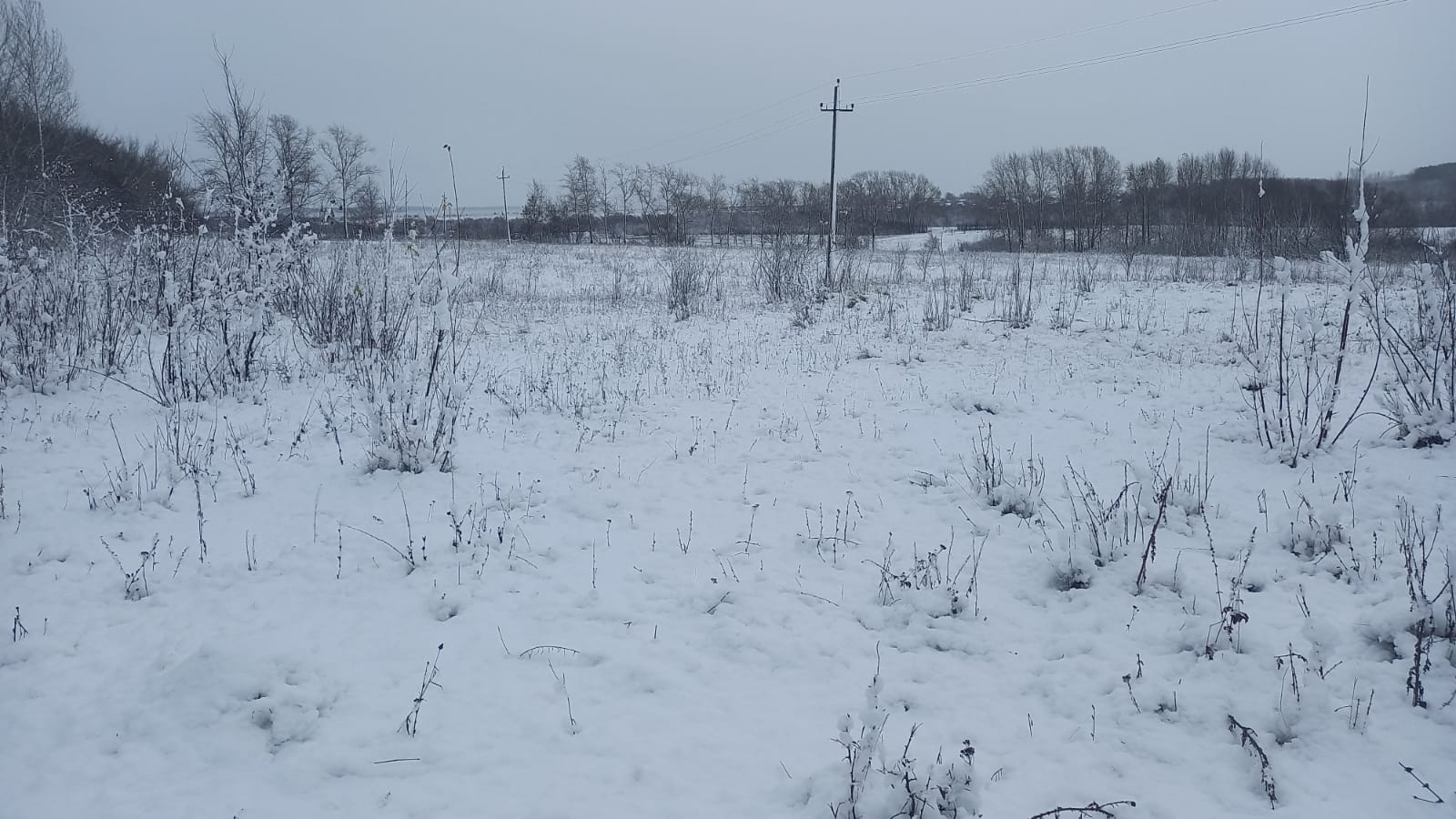 